Цель проекта:  Создание  условий  для  формирования  у воспитанников представлений  о свойствах дерева, как материале и  об использовании дерева в жизни  человека.Задачи проекта:1.Образовательная –развитие  познавательного интереса через обогащение воспитательно-образовательного процесса новыми формами работы;2.Развивающая – обогащение предметно-развивающей среды;3.Коммуникативная – развитие связной речи; умения общаться со сверстниками и взрослыми;умения вести себя в общественных местах;4.Нравственная – воспитание уважения к труду взрослых и культурным ценностям общества;Воспитание осознанно бережного отношения к деревьям, как к источнику богатства нашей Родины.Участники проекта:воспитанники и их родители, воспитатели группы.Предполагаемый результат:Мы считаем, что создание мини-музея позволит:сделать слово «музей» привычным и привлекательным для детей;приобщить  ребенка к миру общечеловеческих ценностей, расширить познавательный интерес и эмоциональное восприятие;позволит пополнять музей новыми экспозициями;расширить  словарный запас путем подбора картотеки к экспозициям загадок, пословиц, поговорок, интересных материалов;обогатить предметно-развивающую среду в ДОУ.Этапы проекта:1. ПодготовительныйОбсуждение с родителями и воспитанниками идеи создания мини-музея в группе;Разработка модели и определение места для музея;Определение темы и названия музея;Сбор экспонатов для музея;Подбор справочной литературы по теме музея;Подбор детской литературы по теме музея;деятельности воспитанников.2. ПрактическийИзготовление альбомов: « Поделки из дерева», « Деревянное зодчество»,« Эти волшебные спички»;  « Что делают из ели»;      « Кружева из дерева»;Создание базы для самостоятельной3. Функционирование мини-музея. Включает в себя разные формы работы  с экспозициями мини-музея - экскурсии для воспитанников,  экскурсии для родителей, исследовательская деятельность, продуктивная деятельность по темам:« Мы открылись!»« Что дерево нам дает»« Посуда»« Такие знакомые спички»« Елочка – иголочка»Схема построения работы в музееОбразовательнаяобласть« Коммуникация»-Обзорные экскурсии;-Рассказы воспитанников;-Мини- экскурсии.Образовательнаяобласть «Познание»-Рассматривание объектов;-Рассматривание альбомов;-Интегрированная образовательная деятельность;-Экспериментирование;-Конструирование.Образовательнаяобласть« ХудожественноеТворчество»-Деятельность  по лепке;-Деятельность  по рисованию;-Деятельность по аппликации;-Самостоятельная продуктивнаядеятельность;Взаимодействие с родителями:-Участие в сборе экспонатов;-Участие в открытие музея;-Изготовление экспонатовсвоими руками;-Изготовление альбомов; -Открытие мини-музея. Актуальность темы:Мы создали данный музей, потому что хотели вызвать интерес, положительный эмоциональный отклик от встречи с прекрасным, обогатить предметно-развивающую среду группы, привлечь к сотрудничеству родителей воспитанников, познакомить  ребят  со свойствами дерева. Рассказать  воспитанникам,  как люди используют свойства  материалов при  изготовлении игрушек и других предметов.    Муниципальное бюджетное дошкольное образовательное учреждение "Детский сад общеразвивающего вида с приоритетным осуществлением деятельности по познавательно - речевому направлению  развития воспитанников № 4 "Ручеёк"                /создание мини- музея совместно с                                        воспитанниками  и их  родителями/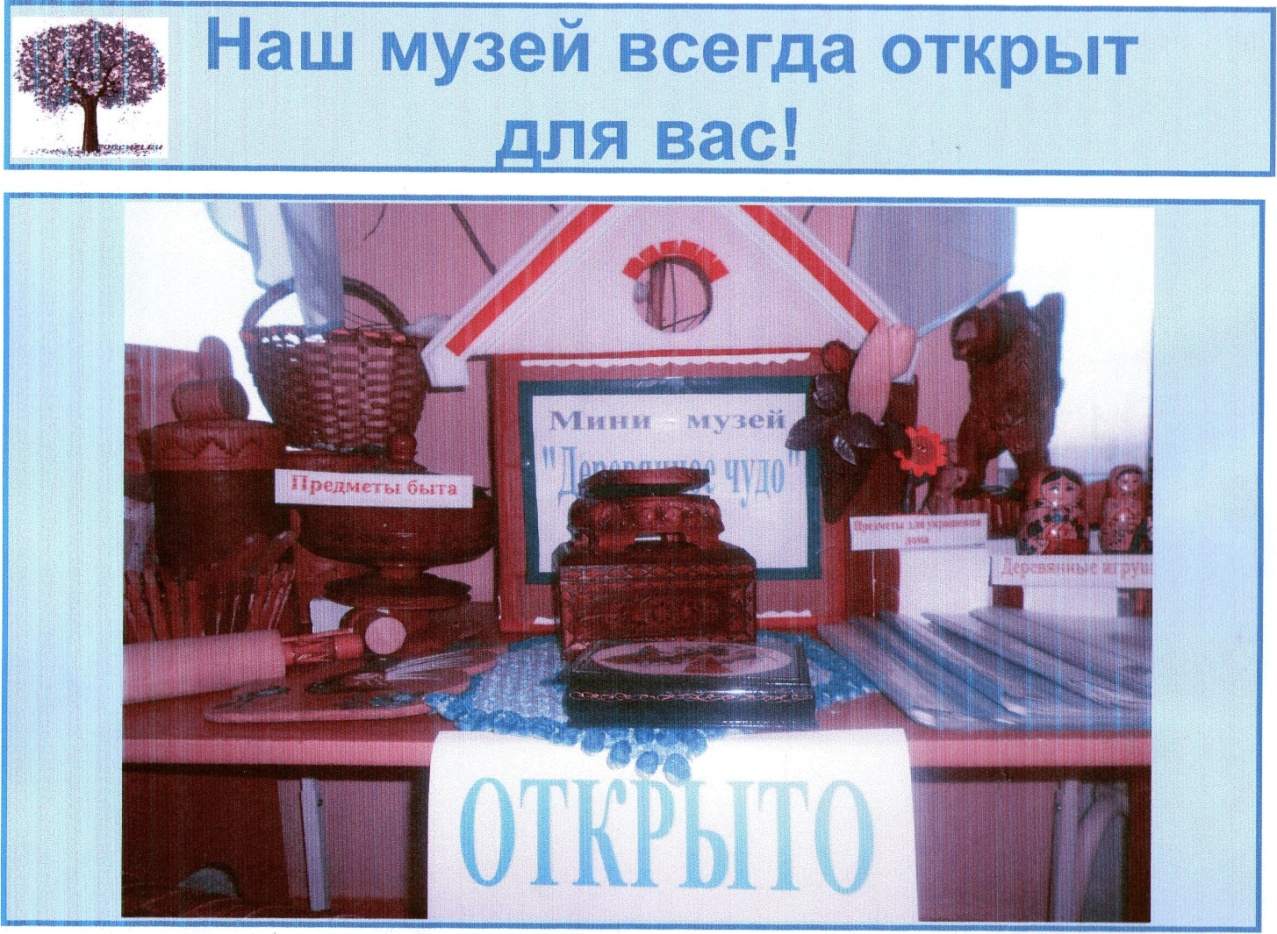                                                                        г.Мариинск                                                                              2014